POWIATOWE CENTRUM                                                         OŚWIĘCIM dn. 13 grudnia 2019r.      ZARZĄDZANIA KRYZYSOWEGOW OŚWIĘCIMIU SOZ.5531.4.121.2019                                                                                   wg rozdzielnikaWOJEWÓDZTWO MAŁOPOLSKIEOtrzymują:GCZK, MCZK i  Gminy w Powiecie Oświęcimskim.Placówki użyteczności publicznej na terenie Powiatu.Służby, Inspekcje, Straże.a/a.  POZIOM 2Powiadomienie o przekroczeniu poziomu alarmowego i o ryzyku wystąpienia przekroczenia poziomu informowania dla pyłu zawieszonego PM10 w powietrzuINFORMACJE O PRZEKROCZENIU POZIOMU ALARMOWEGOINFORMACJE O PRZEKROCZENIU POZIOMU ALARMOWEGOZagrożenieWystąpienie przekroczenia poziomu alarmowego (150 µg/m3) dla pyłu zawieszonego PM10 w powietrzu.Data wystąpienia12.12.2019 r. Stężenia dobowe  pyłu PM10 na stacjachPrzekroczenie poziomu alarmowego wystąpiło na stacjach: Nowy Targ Pl. Słowackiego – 170  µg/m3, Skawina os. Ogrody – 155 µg/m3  Przekroczenie poziomu informowania wystąpiło na stacjach: Kraków, Al. Krasińskiego- 110  µg/m3 ,Kraków, ul. Bujaka - 111 µg/m3, Sucha Beskidzka ul. Nieszczyńskiej – 120 µg/m3, Zabierzów, ul. Wapienna – 123 µg/m3, Nowy Sącz ul. Nadbrzeżna – 114  µg/m3  Obszar przekroczeniaObszar przekroczeń poziomu alarmowego obejmował: Nowy Targ i SkawinęObszar przekroczeń poziomu informowania obejmował: centrum i południową część Krakowa, powiat krakowski, Suchą Beskidzką i Nowy SączLudność narażonaLiczba mieszkańców obszaru, na którym wystąpiło przekroczenie poziomu alarmowego: 56 000Liczba mieszkańców obszaru, na którym wystąpiło przekroczenie poziomu informowania: 372 700Przyczyny Warunki meteorologiczne utrudniające rozprzestrzenianie się zanieczyszczeń w sytuacji wzmożonej emisji z sektora bytowo-komunalnego i wzmożonego ruchu samochodów.INFORMACJE O RYZYKU PRZEKROCZENIA POZIOMU INFORMOWANIAINFORMACJE O RYZYKU PRZEKROCZENIA POZIOMU INFORMOWANIAZagrożenieRyzyko wystąpienia przekroczenia poziomu informowania (100 µg/m3) dla pyłu zawieszonego PM10 w powietrzu.Data wystąpieniagodz. 8.00 13.12.2019 r.Przewidywany czas trwania ryzykaOd godz. 8.00 dnia 13.12.2019 r. do godz. 24.00 dnia  13.12.2019 r.Przyczyny Warunki meteorologiczne utrudniające rozprzestrzenianie się zanieczyszczeń w sytuacji wzmożonej emisji z sektora bytowo-komunalnego i wzmożonego ruch samochodów.Prognozowana jakość powietrzaPrognozowana jakość powietrzaPrognoza na dzień 13.12.2019 r. i na dzień 14.12.2019 r. dla stężeń średniodobowych pyłu PM10, przygotowana na podstawie prognozy zanieczyszczenia powietrza, wykonywanej przez Instytut Ochrony Środowiska - Państwowy Instytut Badawczy (IOŚ-PIB) dostępnej na portalu „Jakość powietrza” GIOŚ pod adresem http://powietrze.gios.gov.pl/pjp/airPollutionDzień 13.12.2019 r.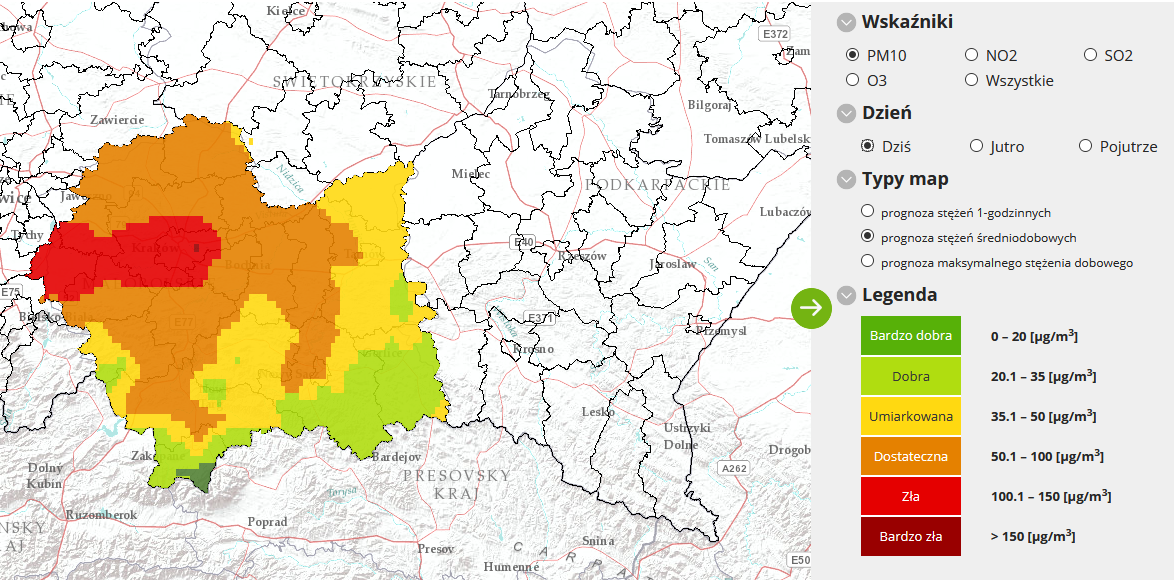 Obszar ryzyka wystąpienia przekroczenia poziomu informowania dla pyłu PM10Prognozowane na dzień 13.12.2019 r. przekroczenie poziomu informowania dla pyłu PM10 obejmuje: powiat oświęcimski, wadowicki, krakowski, chrzanowski, wielicki i miasto KrakówLudność narażona na ryzyko wystąpienia przekroczenia poziomu informowania dla pyłu PM10Ludność zamieszkująca obszar, na którym w dniu 13.12.2019 r. istnieje ryzyko przekroczenia poziomu informowania dla pyłu PM10: 1 742 000 Dzień 14.12.2019 r. Prognoza na dzień 14.12.2019 r. nie przewiduje wystąpienia ryzyka przekroczenia poziomu informowania dla pyłu PM10 na terenie województwa małopolskiegoPrognoza na dzień 13.12.2019 r. i na dzień 14.12.2019 r. dla stężeń średniodobowych pyłu PM10, przygotowana na podstawie prognozy zanieczyszczenia powietrza, wykonywanej przez Instytut Ochrony Środowiska - Państwowy Instytut Badawczy (IOŚ-PIB) dostępnej na portalu „Jakość powietrza” GIOŚ pod adresem http://powietrze.gios.gov.pl/pjp/airPollutionDzień 13.12.2019 r.Obszar ryzyka wystąpienia przekroczenia poziomu informowania dla pyłu PM10Prognozowane na dzień 13.12.2019 r. przekroczenie poziomu informowania dla pyłu PM10 obejmuje: powiat oświęcimski, wadowicki, krakowski, chrzanowski, wielicki i miasto KrakówLudność narażona na ryzyko wystąpienia przekroczenia poziomu informowania dla pyłu PM10Ludność zamieszkująca obszar, na którym w dniu 13.12.2019 r. istnieje ryzyko przekroczenia poziomu informowania dla pyłu PM10: 1 742 000 Dzień 14.12.2019 r. Prognoza na dzień 14.12.2019 r. nie przewiduje wystąpienia ryzyka przekroczenia poziomu informowania dla pyłu PM10 na terenie województwa małopolskiegoINFORMACJE O ZAGROŻENIUINFORMACJE O ZAGROŻENIUWrażliwe grupy ludnościosoby cierpiące z powodu przewlekłych chorób serca (zwłaszcza niewydolność serca, choroba wieńcowa), osoby cierpiące z powodu przewlekłych chorób układu oddechowego (np. astma, przewlekła choroba płuc), osoby starsze, kobiety w ciąży oraz małe dzieci.Możliwe negatywne skutki dla zdrowiaOsoby cierpiące z powodu chorób serca mogą odczuwać pogorszenie samopoczucia np. uczucie bólu w klatce piersiowej, brak tchu, znużenie. Osoby cierpiące z powodu przewlekłych chorób układu oddechowego mogą odczuwać przejściowe nasilenie dolegliwości, w tym kaszel, dyskomfort w klatce piersiowej. Podobne objawy mogą wystąpić również u osób zdrowych. W okresach wysokich stężeń pyłu zawieszonego w powietrzu zwiększa się ryzyko infekcji dróg oddechowych. W przypadku wystąpienia lub nasilenia się objawów chorobowych wskazany jest kontakt z lekarzem.Zalecane środki ostrożnościOdradzana jest aktywność na zewnątrz. Osoby wrażliwe powinny unikać przebywania na wolnym powietrzu, pozostałe osoby powinny ograniczyć przebywanie na wolnym powietrzu. DZIAŁANIA ZMIERZAJĄCE DO OGRANICZENIA PRZEKROCZEŃDZIAŁANIA ZMIERZAJĄCE DO OGRANICZENIA PRZEKROCZEŃZakres działań krótkoterminowychZalecane działania określone w Programie ochrony powietrza w planie działań krótkoterminowych dla drugiego stopnia zagrożenia pyłem PM10:Osoby o wyższej wrażliwości na zanieczyszczenie powietrza (dzieci i młodzież, osoby starsze, osoby z zaburzeniami układu oddechowego, krwionośnego, alergicy, osoby palące papierosy i zawodowo narażone na pyły), powinny:ograniczyć długie spacery i aktywność fizyczną na zewnątrz,unikać wietrzenia pomieszczeń,włączyć oczyszczacz powietrza lub założyć maskę antysmogową,w razie potrzeby stosować się do zaleceń lekarzy,śledzić informacje o aktualnych poziomach zanieczyszczenia powietrza.Jednostki oświatowe i opiekuńczem.in.: szkoły, przedszkola, żłobki), powinny:ograniczyć aktywność dzieci i młodzieży na zewnątrz.Szpitale i przychodnie opieki zdrowotnej, powinny: przygotować się na możliwość wystąpienia większej ilości przypadków nagłych (np. wzrost dolegliwości astmatycznych lub niewydolności krążenia).Władze gmin, powinny:podjąć intensywne kontrole zakazu spalania odpadów i pozostałości roślinnych.Podmioty gospodarcze, powinny:zawiesić uciążliwe prace budowlane powodujące duże zapylenie,zraszać pryzmy materiałów sypkich mogących powodować pylenie.Policja oraz Inspekcja Transportu Drogowego, powinny: prowadzić wzmożone kontrole jakości spalin w ruchu ulicznym (przy temperaturze powietrza powyżej 5°C).Policja oraz zarządcy dróg, powinni:nasilić kontrole pojazdów opuszczających place budowy pod kątem ograniczenia zanieczyszczenia dróg.Zarządcy dróg, powinni:prowadzić czyszczenie ulic na mokro (w przypadku temperatury powietrza powyżej 0°C oraz braku opadów w ciągu ostatniego tygodnia).Do mieszkańców obszaru apeluje się o:w przypadku osób spalających węgiel lub drewnotymczasowe zastosowanie innego dostępnego źródła ciepła np.: elektrycznego lub gazowego, a jeżeli nie jest to możliwe, zastosowanie wysokiej jakości węgla lub drewna,zaprzestanie palenia w kominkach, jeżeli nie stanowią one jedynego źródła ogrzewania,korzystanie z komunikacji zbiorowej, pieszej, rowerowej lub wspólnych dojazdów zamiast indywidualnych podróży samochodem,ograniczenie rozpalania ognisk i używania dmuchaw do liści.INFORMACJE ORGANIZACYJNEINFORMACJE ORGANIZACYJNEData wydania13.12.2019 r. godz. 8:00Podstawa prawnaUstawa z dnia 27 kwietnia 2001 r. Prawo ochrony środowiska (t.j. Dz. U. z 2019 r. poz. 1396 z późn. zm.)rozporządzenie Ministra Środowiska z dnia 8 października 2019 r. zmieniające rozporządzenie w sprawie poziomów niektórych substancji w powietrzu (Dz. U. poz. 1931)Źródła danychPaństwowy Monitoring Środowiska – dane z systemu monitoringu jakości powietrza Głównego Inspektoratu Ochrony ŚrodowiskaInstytut Ochrony Środowiska – Państwowy Instytut Badawczy (IOŚ-PIB) w Warszawie - prognoza jakości powietrzaOpracowanieRegionalny Wydział Monitoringu Środowiska w KrakowiePublikacjahttp://powietrze.gios.gov.pl/pjp/warnings